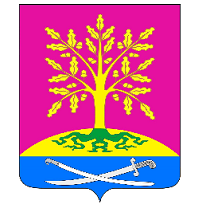 СОВЕТ ПЕРЕЯСЛОВСКОГО СЕЛЬСКОГО ПОСЕЛЕНИЯБРЮХОВЕЦКОГО РАЙОНАРЕШЕНИЕот 29.11.2022	№ 144ст-ца ПереясловскаяО передаче администрации муниципального образования Брюховецкий район полномочий по осуществлению внутреннего муниципального финансового контроля на 2023 годВ соответствии со статьями 142.5, 157, 269.2 Бюджетного кодекса Российской Федерации, пунктом 1 части 1 статьи 14 и частью 4 статьи 15 Федерального закона от 06 октября 2003 года № 131-ФЗ «Об общих принципах организации местного самоуправления в Российской Федерации», пунктом 3 части 1 статьи 99 Федерального закона от 05 апреля 2013 года № 44-ФЗ «О контрактной системе в сфере закупок товаров, работ, услуг для обеспечения государственных и муниципальных нужд», Уставом Переясловского сельского поселения Брюховецкого района, Совет Переясловского сельского поселения Брюховецкого района, решил:1. Передать полномочия внутреннего муниципального финансового контроля администрации Переясловского сельского поселения Брюховецкого района на 2023 год по осуществлению внутреннего муниципального финансового контроля администрации муниципального образования Брюховецкий район.2. Согласовать соглашение о передаче администрации муниципального образования Брюховецкий район полномочий внутреннего муниципального финансового контроля администрации Переясловского сельского поселения Брюховецкого района по осуществлению внутреннего муниципального финансового контроля на 2023 год (прилагается).3. Предусмотреть в бюджете Переясловского сельского поселения Брюховецкого района на 2023 год бюджетные ассигнования на предоставление иных межбюджетных трансфертов бюджету муниципального образования Брюховецкий район для реализации передаваемого полномочия, рассчитываемые в порядке, определяемом соглашением о передаче администрации муниципального образования Брюховецкий район полномочий внутреннего муниципального финансового контроля администрации Переясловского сельского поселения Брюховецкого района по осуществлению внутреннего муниципального финансового контроля на 2023 год.4. Установить, что администрация Переясловского сельского поселения Брюховецкого района перечисляет в бюджет муниципального образования Брюховецкий район иные межбюджетные трансферты на осуществление передаваемого полномочия в объеме и в сроки, установленные соглашением о передаче администрации муниципального образования Брюховецкий район полномочий внутреннего муниципального финансового контроля администрации Переясловского сельского поселения Брюховецкого района по осуществлению внутреннего муниципального финансового контроля на 2023 год.5. Контроль за выполнением настоящего решения возложить на депутатскую комиссию по вопросам экономического развития Переясловского сельского поселения Брюховецкого района (Сыч).6. Решение вступает в силу со дня его официального опубликования.Глава Переясловскогосельского поселенияБрюховецкого района	С.В. НеваленыхПредседатель СоветаПереясловского сельского поселенияБрюховецкого района	И.А. Лещук